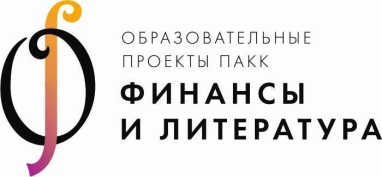 Приложение 1ОБРАЗЕЦIV Межрегиональный конкурс ученических исследовательских и творческих работ«Учимся финансовой грамоте на ошибках и успехах литературных героев»(название конкурса)Номинация: «Исследовательская работа»(название номинации)Тематическое направление: «Зачем и как сберегать деньги»(название тематического направления)Деньги и их роль в жизни героев Н.В Гоголя и в современном миреПо произведениям Н.В. Гоголя «Шинель» и «Мертвые души»(название работы и произведения, на основе которого подготовлена работа)Иван Иванович Иванов(автор)ученик 9 «А» класса(класс)ГБОУ СОШ № 1(образовательная организация)города Москвы(населенный пункт)Научный руководитель: Петр Петрович Петров,(научный руководитель)Учитель русского языка и литературы(должность)